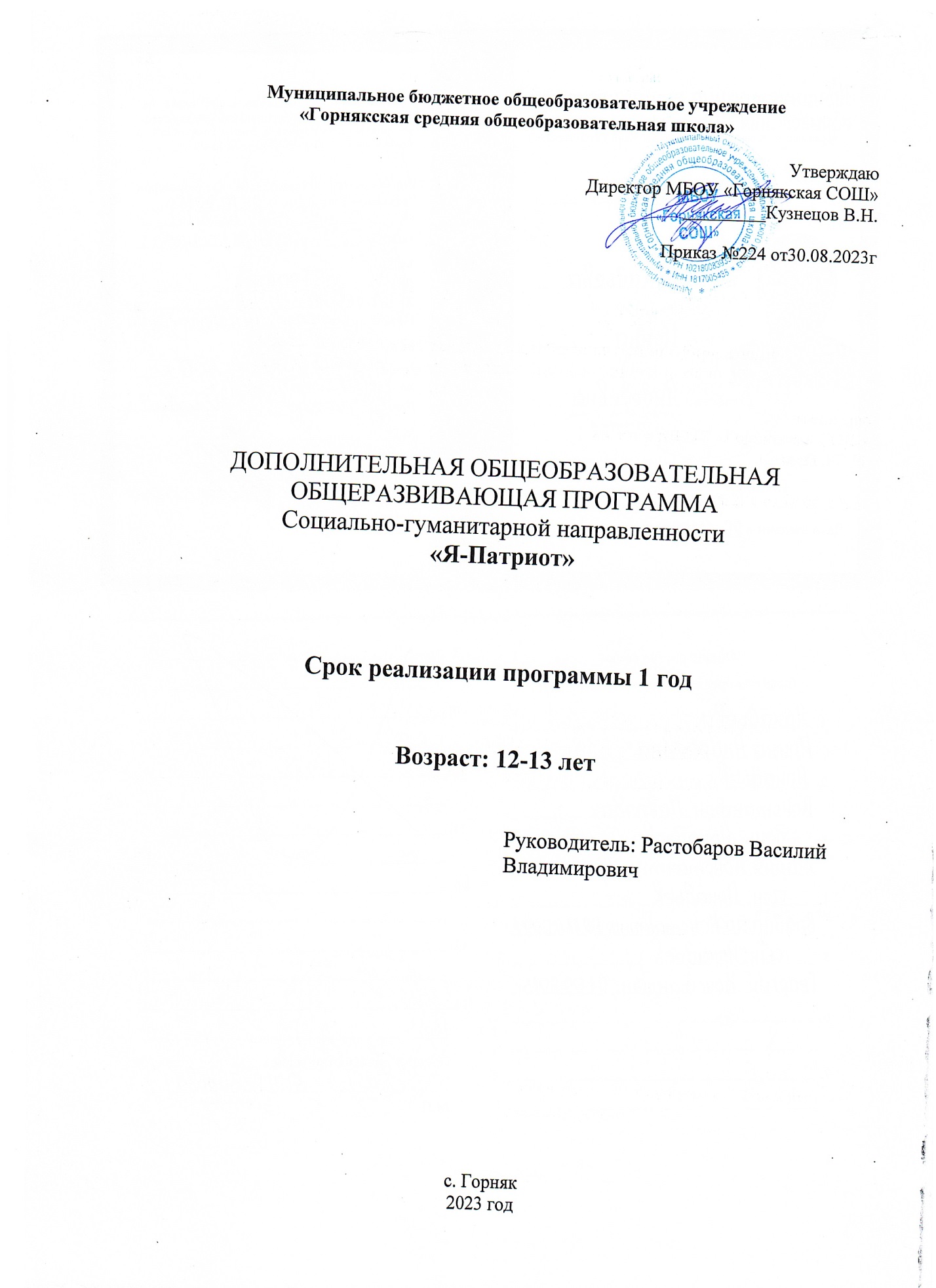 ПОЯСНИТЕЛЬНАЯ ЗАПИСКАНаправленность программы: социально-гуманитарная. Дополнительная общеобразовательная общеразвивающая программа «Ботаники» разработана в соответствии с требованиями нормативных документов и на основании Положения о дополнительной общеобразовательной общеразвивающей программе (утверждено приказом директора МБОУ «Горнякская СОШ»» от 30 августа 2023 года № 224Актуальность программыСегодня, для России, нет более важной идеи, чем патриотизм. Для того, чтобы стать патриотом, не обязательно быть героем, достаточно любить свою Родину такой, какая она есть, ведь другой не будет. Патриотизм – это, прежде всего, состояние духа, души. Жизнь показывает, что дети растут, и приходит время, когда они спрашивают о семейной чести, о патриотических делах родителей, дедушек и бабушек, размышляя над прошлым своей Родины. Это хорошие уроки мужества для подрастающего поколения. Ведь в настоящее время эта проблема очень актуальна.На протяжении многих лет со времён многочисленных перемен, начавшихся в нашей стране и продолжающихся в настоящее время, проблема патриотического воспитания школьников остаётся нерешённой. Получили широкое распространение такие негативные качества, как равнодушие, эгоизм, агрессивность. Забываются многовековые традиции народов, молодёжь теряет интерес к историческому прошлому России и своей малой Родине. Особую тревогу вызывает неправильное отношение подростков к здоровому образу жизни. В этих условиях школа остаётся основным инструментом, способным остановить распространение данных «болезней».Особенности программы является актуальной, т.к. основная задача образования – воспитание гармоничной личности, обеспечение её физического, духовного интеллектуального развития.Адресат программы: программа рассчитана для учащихся 12-13 летФормы обучения: Проведение занятий планируется в групповой форме.Объем программы: 36 часовСроки освоения программы: 1 год. Режим занятия: занятия проводятся с периодичностью один раз в неделю, продолжительность занятий - 40 мин.Цель: Патриотическое воспитание подрастающего поколения, развитие социально-активной позиции молодежи, сохранение культурно-нравственных и исторических ценностей.Задачи: воспитать уважительное отношение к ветеранам ВОВ старших поколений, общей памяти героям, павшим за Родину. Пробудить интерес к историческим событиям. Формировать мотивацию к овладению гражданина-патриота России. Формировать черты характера, которые помогут ребенку стать человеком и гражданином своей страны. Углублять знания о Родине, своем родном крае, месте рождения. Пробуждать желания знакомиться с историей своей семьи, сохранять её традиции.Формировать самосознания, становление активной жизненной позиции, формирование потребности к саморазвитию, способности успешно адаптироваться в окружающем мире. Развитие желания быть полезным в семье, школе, своему народу, участвовать в общественно-полезном труде. Настоящая программа предназначена для обучающихся, их родителей, носит комплексный характер.Содержание программыУчебный план Содержание учебного плана1. Раздел 1: «Я - гражданин своей страны» - формирование гражданской и правовой направленности личности. Содержание этого направления включает:                                                                                                         - представления об  историческом происхождении символов государства и об их социально-культурном значении, о ключевых ценностях современного общества России;                                                                         -  осознание обучающимися себя гражданами своей Родины, своего конституционного  долга и знание своих гражданских прав и обязанностей;                 - знания норм и правил общественного поведения, позволяющих обучающимся успешно действовать в современном обществе. Теория: Беседа об историческом происхождении символов государства, о ключевых ценностях современного общества России Беседа. « Мои гражданские права и обязанности» Раскрытие понятия «закон». Диспут «Кто пишет законы? Для чего пишут законы? Где хранится закон? ». Обсуждение значения символов. Наблюдение учащихся за событиями в посёлке. Диспут «Что мы называем « малой Родиной»?Практические работы: Составление свода правил общественного поведения. Права и обязанности школьника. Викторина «Что мы знаем о своих  правах?» Зарисовка герба, флага2.  Раздел 2: «Люби и знай свой край» - воспитание нравственной позиции российского гражданина по отношению к родному краю, понимающий и любящий свою “малую Родину». Данное направление обеспечивает: - знакомство с историей родного края, своей страны;                                         - представления об общей исторической судьбе народов России, об их единстве;                                                          - осознание себя частицей многонационального духовного мира жителей страны.Теория: Составление списка «Дни воинской славы России». Минута молчания в память о погибших в ВОВ. Беседа. Вклад россиян в Победу. Практические работы: Классный час «Все работы хороши». Презентации. Экскурсия к обелиску.3. Раздел 3: «Судьба моей семьи в судьбе моей страны» - понимание причастности своей семьи и себя к судьбе Отечества, его прошлому, настоящему, будущему. Содержание данного направления включает в себя:                 - желание знать  и продолжать героические традиции многонационального российского народа;                         - стремление к поиску материалов о родных и близких – участниках ВОВ, погибших на полях сражений.Теория: Составление списка «Дни воинской славы России». Минута молчания в память о погибших в ВОВ.Практические работы: Презентация «Битва за Москву» Просмотр и обсуждение Презентация.  Минута молчания в память о погибших в ВОВ. Просмотр и обсуждение видеоматериала. 4. Раздел 4: «Героическое прошлое моей страны» - формировать знания о тяжёлых испытаниях нашего народа в годы Великой Отечественной войны.  В содержание данного направления входят:                                                        - общие представления о военной истории России, Днях воинской славы, боевых и трудовых подвигах жителей области в годы Великой Отечественной войны.Теория: Дневник Тани Савичевой. Минута молчания в память о погибших в ВОВ.Практические работы: Презентация.  Минута молчания в память о погибших в ВОВ. Просмотр и обсуждение видеоматериала.  5. Раздел 5: «Гордимся и помним» - воспитание чувства гордости за славные подвиги нашего народа, хранить их в памяти и передавать из поколения в поколения. Это направление даёт знания:                                                         - о талантливых полководцах;                                                                 - о подвигах пионеров-героев;                                                                 - о  героях ВОВ;                                                                                 - о городах- героях                                                                                              Предполагается редактирование содержания программы с учетом плана воспитательной работы школы и плана развития классного коллектива.Теория: Беседа. Вклад Советского Союза в борьбу с нацизмом. Беседа с ветераном ВОВ «Какая она - война?»Практические работы: Экскурсия в городскую библиотеку. Презентация о пионерах-героях.Планируемые результатыЛичностные результаты:• воспитание российской гражданской идентичности: патриотизма, любви и уважения к Отечеству, чувства гордости за свою Родину, прошлое и настоящее многонационального народа России; осознание своей этнической принадлежности, знание истории, языка, культуры своего народа, своего края, основ культурного наследия народов России и человечества; усвоение гуманистических, демократических и традиционных ценностей многонационального российского общества; воспитание чувства ответственности и долга перед Родиной;• формирование ответственного отношения к поручениям, готовности и способности учащихся к саморазвитию и самообразованию; осознанному выбору и построению дальнейшей индивидуальной траектории собственной жизненной позиции с учётом устойчивых познавательных интересов и стимулов;• формирование целостного мировоззрения, соответствующего современному уровню развития науки и общественной практики, учитывающего социальное, культурное, языковое, духовное многообразие современного мира;• формирование осознанного, уважительного и доброжелательного отношения к другому человеку, его мнению, мировоззрению, культуре, языку, вере, гражданской позиции, к истории, культуре, религии, традициям, языкам, ценностям народов России и народов мира; готовности и способности вести диалог с другими людьми и достигать в нём взаимопонимания;• освоение социальных норм, правил поведения, ролей и форм социальной жизни в группах и сообществах, включая взрослые и социальные сообщества; участие в школьном самоуправлении и общественной жизни в пределах возрастных компетенций с учётом региональных, этнокультурных, социальных и экономических особенностей;• развитие морального сознания и компетентности в решении моральных проблем на основе личностного выбора, формирование нравственных чувств и нравственного поведения, осознанного и ответственного отношения к собственным поступкам;• формирование коммуникативной компетентности в общении и сотрудничестве со сверстниками, старшими и младшими в процессе образовательной, общественно полезной, учебно-исследовательской, творческой и других видов деятельности;• осознание значения семьи в жизни человека и общества, принятие ценности семейной жизни, уважительное и заботливое отношение к членам своей семьи; сохранение традиций и исторической памяти семьи.Метапредметные результаты:умение самостоятельно определять цели своего воспитания, ставить и формулировать для себя новые задачи в познавательной деятельности, развивать мотивы и интересы своей познавательной деятельности;умение самостоятельно планировать пути достижения целей, в том числе альтернативные, осознанно выбирать наиболее эффективные способы решения учебных и познавательных задач;умение соотносить свои действия с планируемыми результатами, осуществлять контроль своей деятельности в процессе достижения результата, определять способы действий в рамках предложенных условий и требований, корректировать свои действия в соответствии с изменяющейся ситуацией;владение основами самоконтроля, самооценки, принятия решений и осуществления осознанного выбора в  познавательной деятельности;умение определять понятия, создавать обобщения, устанавливать аналогии, классифицировать, самостоятельно выбирать основания и критерии для классификации, устанавливать причинно-следственные связи, строить логическое рассуждение, умозаключение (индуктивное, дедуктивное и по аналогии) и делать выводы;умение организовывать учебное сотрудничество и совместную деятельность с учителем и сверстниками; работать индивидуально и в группе: находить общее решение и разрешать конфликты на основе согласования позиций и учёта интересов; формулировать, аргументировать и отстаивать своё мнение.Предметные результаты:понимание ключевых проблем современного общества;знание исторического прошлого страны;Знание основных событий Великой Отечественной войны, умение давать им оценку;Знание событий современной истории; приобщение к духовно-нравственным ценностям русской культуры и истории;формулирование собственного отношения к событиями  прошлого и их оценка.Календарный учебный графикУсловия реализации программы: МБОУ «Горнякская СОШ», Материально-техническое обеспечение образовательного процесса:Музыкальный центр, компьютер, телевизор;Библиотека видеофильмов;МГМ автомата АК 74, пневматические винтовки, пули для пневматической винтовки;электронные презентации. Формы аттестации           Для оценки эффективности реализации дополнительной образовательной общеразвивающей программы проводятся следующие виды контроля: промежуточная аттестация, итоговая аттестация.Промежуточная аттестация проводится 2 раза в год как оценка результатов обучения в течение 1 и 2 полугодия. Промежуточная аттестация включает в себя проверку практических умений и навыков.
             Формы проведения промежуточной аттестации: участие в конкурсах и акциях, патриотической направленности.
            Для оценки результатов обучения разработаны контрольно-измерительные материалы (прилагаются).АНКЕТА-ОПРОСНИКТема «Патриотическое воспитание»5-6 КЛАССВыбери правильный ответ:1. Что такое государственный гимн?А) песня, под которую подымают флаг государства; слушают стояБ) главная песня страныВ) главная песня страны, которая исполняется в особо торжественных случаях2. Как называется главный документ, в котором записаны все права детей?А) Конституция государстваБ) устав школы (учебного заведения), где прописаны права и обязанности всех членов организации образованияВ) Конвенция о правах ребенка3. Общее названиевсякого населения страны?А) НародБ) населениеВ) граждане4. Человек любящий свою страну?А) гражданинБ) патриотВ) народ5. Самый главный человек страны, получивший от народа право на власть?А) депутат Верховного СоветаБ) ПрезидентВ) Вице-премьерГ) чиновник, получивший признание у своих подчиненных6. Житель нашего государства, который имеет права и выполняет обязанности?А) гражданинБ) патриотВ) приднестровец7. Кто является главнокомандующим в ПМР?А) министр обороныБ) президент страныВ) самый высокий воинский чин, который имеет военнослужащий государства в данный период времени8. Как называются правила, которые устанавливает государство?А) нормы праваБ) законыВ) нормы этикетаГ) приказы, распоряжения9. Всенародное голосование, которое проводитcя по самым важным вопросам жизни государства?А) голосованиеБ) выборыВ) референдум10.Наполеону очень плохо давались языки. Родной язык у него был итальянский, по-французски он писал с ошибками. Наш герой блестяще владел французским, немецким, польским, владел английским, шведским, турецким, латынью. О каком полководце идет речь?А). О Багратионе.Б). О Кутузове.В). О Суворове.11. Для чего нужен государству флаг?А) чтобы объединять людей, служить отличительным знакомБ) чтобы отличать где свои, где врагиВ) чтобы отличаться от других государств, народов12. Какого цвета Знамя Победы?А) Знамя Победы красного цветаБ) Знамя Победы красного, синего и белого цветаВ) Знамя Победы красного, зеленого цветаГ) Знамя Победы зависит от цветов флага победителей13. Какая строчка продолжение Гимна ПМР?Мы славим родные долины,Седого Днестра берега.О подвигах помним былинных,Нам слава отцов дорогаА)Восславим сады и заводыБ)Великой сыновней любовьюВ) Восславим мы всех поименно14. Что изображено на Знамени Победы?А) на знамени победы изображены: сине-красно-белый цветаБ) на знамени победы изображены: герб СССРВ) на знамени победы изображены: звезда, серп и молот и надпись15. Постановлением Верховного Совета ПМССР «Об изменении названия Республики» было утверждено название «Приднестровская Молдавская Республика». Когда?А) 2 сентября 1990 годаБ) 5 ноября 1991 годаВ) 2 сентября 1992 года16. До какого периода, 99,5% территории Приднестровской Молдавской Республики находилось в составе Украинской ССР?А) до 1924 годаБ) до Победы 1945годаВ) до 1940 года17.Когда был принят Закон об образовании союзной Молдавской Советской Социалистической Республики?А) 2 августа 1940 годаБ) 2 сентября 1990 годаВ) 10 мая 1945 года18. Когда была размещена14-я армия?А) в 1990годуБ) сразу после Победы в ВОВВ) в 1956 году19. Когда и где можно увидеть флаг?А) можно увидеть на зданиях домов в дни праздников, на государственных зданиях, кораблях, самолетах, космических кораблях, во время спортивных соревнований, когда наших спортсменов награждают за победуБ) можно увидеть на праздничном параде в день Победы, в день Защитников ОтечестваВ) везде, где можно разместить, повесить20. Выбери Герб столицы ПМРА)Б) картинки!!!!!В)Г)Календарно- тематическое планирование Рабочая программа воспитания Цель: - Патриотическое воспитание подрастающего поколения, развитие социально-активной позиции молодежи, сохранение культурно-нравственных и исторических ценностей.Задачи: (в соответствии с направлениями воспитательной работы)Календарный план воспитательной работыЛитература.1. Антошин, М.К. Герб, флаг, гимн России: изучение государственных символов РФ в школе [Текст] / сост. М.К.Антошин. М.: Айрис – пресс, 2003.2. Баранова, И.В. Нравственные ценности [Текст] / сост. И.В.Баранова. – М.: Генезис, 2004.5. Лизинский, В.М. Проект программы гражданского и патриотического воспитания [Текст] / Научно – методический журнал зам. директора по воспитательной работе. - 2006. - №3. – 40с.6. О воспитательном компоненте Федерального государственного образовательного стандарта второго поколения [Текст] / Воспитание школьников. 20093. Внеурочная деятельность в начальной школе [Электронный ресурс] –Режим доступа: konf // www.ipkps.bsu.edu.ru4. Данилюк, А.Я. и др. Концепция духовно – нравственного развития и воспитания личности гражданина России [Текст] /Вестник образования. – 2009. - №17. -  9 - 13с.  . - №8 – 10 -16с.7. Савинов, Е.С. Примерная основная образовательная программа образовательного учреждения. Начальная школа [Текст] / сост. Е.С.Савинов. – М.: Просвещение, 2010. – 191., 204с.Интернет-ресурсы (ЭОР)1.Единая коллекция Цифровых Образовательных Ресурсов.- http://school-collection.edu.ru2.Фестиваль педагогических идей.- http://festival.1september.ru3.Педагогическое сообщество.- http://pedsovet.su4.Профессиональное сообщество педагогов . Методисты. - http://metodisty.ru/m/groups/view/nachalnaya_shkola№ п/пНаименование разделовКоличество часовКоличество часовКоличество часовФормы контроля№ п/пНаименование разделовВсегоТеория Практика Формы контроля1Я - гражданин своей страны4222Люби и знай свой край633тест3Судьба моей семьи в судьбе моей страны72,54,54Героическое прошлое моей страны4225Гордимся и помним1578Итого3616,519,5ИюньДата начала и окончания учебного годас 01.09.2023г. по 31.05.24г.Количество недель         36Количество дней          36№ п/пНаименование разделовНаименование разделовКоличество часовКоличество часовКоличество часовФормы контроляФормы контроляФормы контроля№ п/пНаименование разделовНаименование разделовВсегоТеорияПрактикаПрактикаГосударственная символика России1ч.Беседа об историческом происхождении символов государства, о ключевых ценностях современного общества России                                Просмотр презентацииСлушание гимнаПросмотр презентацииСлушание гимнаПросмотр презентацииСлушание гимнаОсновной закон государстваЯ гражданин своей Родины1Беседа. « Мои гражданские права и обязанности» Раскрытие понятия «закон».Составление свода правил общественного поведения. Права и обязанности школьника.Составление свода правил общественного поведения. Права и обязанности школьника.Составление свода правил общественного поведения. Права и обязанности школьника.«Всеобщая декларация прав человека» и «Конвенция о правах ребенка».1Диспут «Кто пишет законы? Для чего пишут законы? Где хранится закон? ».Викторина «Что мы знаем о своих  правах?»Викторина «Что мы знаем о своих  правах?»Викторина «Что мы знаем о своих  правах?»Государственные символы Смоленской области1Обсуждение значения символовЗарисовка герба, флагаЗарисовка герба, флагаЗарисовка герба, флагаМоя «малая Родина»1Наблюдение учащихся за событиями в посёлке. Диспут «Что мы называем « малой Родиной»?Просмотр и обсуждение видеоматериала  Просмотр и обсуждение видеоматериала  Просмотр и обсуждение видеоматериала  История родного края1ч.Беседа «Что такое история? Какая история может быть у посёлка?»Рассмотреть карту 1934 года и сравнить с картой настоящего времени. Сделать вывод.Рассмотреть карту 1934 года и сравнить с картой настоящего времени. Сделать вывод.Рассмотреть карту 1934 года и сравнить с картой настоящего времени. Сделать вывод.Историческая судьба народов России1ч.Проследить связь с общей исторической судьбой народов России, их единстве. Осознание себя частицей многонационального духовного мира страны.Просмотр и обсуждение видеоматериала.  Просмотр и обсуждение видеоматериала.  Просмотр и обсуждение видеоматериала.  Вклад моего села в копилку Родины. 1.Встреча с интересными людьмиКлассный час «Все работы хороши»Презентации. Мастер-класс.Классный час «Все работы хороши»Презентации. Мастер-класс.Классный час «Все работы хороши»Презентации. Мастер-класс.Моё село в годы  ВОВ.1чСообщения обучающихся.Представление проектовПредставление проектовПредставление проектовПамятные места моего села1ч.Сообщение обучающихся.«Помним. Гордимся»Экскурсия к обелиску.  Экскурсия к обелиску.  Экскурсия к обелиску.  ТестЯ, семья и Отечество1ч.Беседа «Как понимаешь причастность своей семьи и себя к судьбе Отечества?»Традиции многонационального российского народа1ч.Просмотр и обсуждение видеоматериала  Просмотр и обсуждение видеоматериала  Просмотр и обсуждение видеоматериала  Моя семья в годы ВОВ1ч.Составление плана работы по теме. Определение объёма работы и способы поиска материаловМоя семья в годы ВОВ1ч.Поиск материалов о родных и близких – участниках ВОВ, погибших на полях сражений Систематизация найденного материала. Составление презентацийПоиск материалов о родных и близких – участниках ВОВ, погибших на полях сражений Систематизация найденного материала. Составление презентацийПоиск материалов о родных и близких – участниках ВОВ, погибших на полях сражений Систематизация найденного материала. Составление презентацийМоя семья в годы ВОВ1ч.Поиск материалов о родных и близких – участниках ВОВ, погибших на полях сражений Систематизация найденного материала. Составление презентацийПоиск материалов о родных и близких – участниках ВОВ, погибших на полях сражений Систематизация найденного материала. Составление презентацийПоиск материалов о родных и близких – участниках ВОВ, погибших на полях сражений Систематизация найденного материала. Составление презентацийМоя семья в годы ВОВ1чПрезентации по теме занятияПрезентации по теме занятияПрезентации по теме занятияВоенная история России1ч.Просмотр и обсуждение видеоматериала  Просмотр и обсуждение видеоматериала  Просмотр и обсуждение видеоматериала  Дни воинской славы России1ч.Составление списка «Дни воинской славы России»Распределение работы по подготовке материала к Дням воинской славы.Распределение работы по подготовке материала к Дням воинской славы.Распределение работы по подготовке материала к Дням воинской славы.День воинской славы. 5 декабря— День начала контрнаступления советских войск против немецко-фашистских войск в битве под Москвой (1941 год);1ч.Минута молчания в память о погибших в ВОВ.Презентация «Битва за Москву»Презентация «Битва за Москву»Презентация «Битва за Москву»Рославль в годы ВОВ. Трудовые подвиги жителей области в годы Великой Отечественной войны.1ч.Беседа. Вклад россиян в Победу.Просмотр и обсуждение видеоматериала  Просмотр и обсуждение видеоматериала  Просмотр и обсуждение видеоматериала  День воинской славы-27 января — День снятия блокады города Ленинграда (1944 год);1Дневник Тани Савичевой Презентация.  Минута молчания в память о погибших в ВОВ. Презентация.  Минута молчания в память о погибших в ВОВ. Презентация.  Минута молчания в память о погибших в ВОВ.День воинской славы. 2 февраля— День разгрома советскими войсками немецко-фашистских войск в Сталинградской битве(1943год);1ч.Минута молчания в память о погибших в ВОВ.Просмотр и обсуждение видеоматериала  Просмотр и обсуждение видеоматериала  Просмотр и обсуждение видеоматериала  14 февраля день вывода Советских войск из Афганистана1ч.Беседа. Вклад Советского Союза в борьбу с терроризмом.Просмотр и обсуждение видеоматериала  Просмотр и обсуждение видеоматериала  Просмотр и обсуждение видеоматериала  27 февраля день памяти подвига Александра Матросова1ч.Беседа. Вклад Советского Союза в борьбу с нацизмом.Просмотр и обсуждение видеоматериала  Просмотр и обсуждение видеоматериала  Просмотр и обсуждение видеоматериала  Подвиг Лёни Голикова1ч.Беседа. Вклад Советского Союза в борьбу с нацизмом.Просмотр и обсуждение видеоматериала  Просмотр и обсуждение видеоматериала  Просмотр и обсуждение видеоматериала  Подвиг Молодой Гвардии1ч.Беседа. Вклад Советского Союза в борьбу с нацизмом.Просмотр и обсуждение видеоматериала  Просмотр и обсуждение видеоматериала  Просмотр и обсуждение видеоматериала  23 февраля —День, защитников Отечества;1Военно-спортивная игра « Мы отважными мальчишками растём» ( совместно с родителями)Военно-спортивная игра « Мы отважными мальчишками растём» ( совместно с родителями)Военно-спортивная игра « Мы отважными мальчишками растём» ( совместно с родителями)Встреча с ветераном ВОВ.1ч.Беседа с ветераном ВОВ «Какая она - война?»Съёмка встречи, монтирование короткометражного фильма « Они живут рядом с нами»Съёмка встречи, монтирование короткометражного фильма « Они живут рядом с нами»Съёмка встречи, монтирование короткометражного фильма « Они живут рядом с нами»Читаем книги о войне.Мы Вас помним!1ч.Беседа о вечной память погибших на полях сражений. Они живут в книгах, фильмах и в нашей памяти.Минута молчания в память о погибших в ВОВ.Обсуждение прочитанных рассказовИзготовление журавликов. Экскурсия к обелиску. Выпуск шаров с журавликами в память о погибших.Обсуждение прочитанных рассказовИзготовление журавликов. Экскурсия к обелиску. Выпуск шаров с журавликами в память о погибших.Обсуждение прочитанных рассказовИзготовление журавликов. Экскурсия к обелиску. Выпуск шаров с журавликами в память о погибших.Дети в годы войны. О подвигах пионеров-героев1ч.Викторина «Запомни их имена»Экскурсия в городскую библиотеку. Презентация о пионерах-герояхЭкскурсия в городскую библиотеку. Презентация о пионерах-герояхЭкскурсия в городскую библиотеку. Презентация о пионерах-герояхДети в годы войны. О подвигах пионеров-героев1ч.Викторина «Запомни их имена»Экскурсия в городскую библиотеку. Презентация о пионерах-герояхЭкскурсия в городскую библиотеку. Презентация о пионерах-герояхЭкскурсия в городскую библиотеку. Презентация о пионерах-герояхГерои ВОВ Рядовые и офицеры в одном строю.1ч.Обсуждение «Кого мы называем героями?»Презентация о героях рядовых и офицерах- участниках великой отечественной войныПрезентация о героях рядовых и офицерах- участниках великой отечественной войныПрезентация о героях рядовых и офицерах- участниках великой отечественной войныТалантливые полководцы. Они планировали победу1ч.Беседа. Как ты понимаешь тему занятия?Рассматривание репродукций картин с батальными сценами. Делимся впечатлениями.Рассматривание репродукций картин с батальными сценами. Делимся впечатлениями.Рассматривание репродукций картин с батальными сценами. Делимся впечатлениями.Города стояли насмерть. Города-герои.1ч.Что это значит: «Города стояли насмерть»Презентация, Орден и памятник городу-герою.Презентация, Орден и памятник городу-герою.Презентация, Орден и памятник городу-герою.Классный час, посвящённый 70-летию Победы.1ч.Минута молчания в память о погибших в великой отечественной войне.Литературно-музыкальная композиция «Помним и гордимся» Фильм о Ежовой В.К.- участнике ВОВ.Литературно-музыкальная композиция «Помним и гордимся» Фильм о Ежовой В.К.- участнике ВОВ.Литературно-музыкальная композиция «Помним и гордимся» Фильм о Ежовой В.К.- участнике ВОВ.Экскурсия в город-герой Смоленск1ч.Экскурсия по местам боевой славы города. Дом Павлова.Посещение Мамаева кургана, панорамы «Сталинградская битва.Посещение Мамаева кургана, панорамы «Сталинградская битва.Посещение Мамаева кургана, панорамы «Сталинградская битва.Итого3616,519,519,519,5Направления воспитательной работыМероприятиеЗадачиСроки проведенияСоциально-гуманитарное Викторина «Запомни их имена», Беседа о вечной память погибших на полях сражений. Они живут в книгах, фильмах и в нашей памяти.Минута молчания в память о погибших в ВОВ.Формировать черты характера, которые помогут ребенку стать человеком и гражданином своей страны. Углублять знания о Родине, своем родном крае, месте рождения. В течение всего периодаФизкультурно-спортивное Участие в школьном конкурсе-смотра «Песни и строя»Развитие желания быть полезным в семье, школе, своему народу, участвовать в общественно-полезном труде.В течение всего периодаПатриотическоеБеседа с ветераном ВОВ «Какая она - война?», участие в почётном карауле на 9 мая.Формировать мотивацию к овладению гражданина-патриота России. Уважительное отношение к ветеранам ВОВ старших поколений, общей памяти героям, павшим за Родину. Пробудить интерес к историческим событиям.В течение всего периода